Госавтоинспекция Челябинской области призывает всех присоединиться к челленджу «Безопасный велосипед» 
    На территории Челябинской области с начала теплого сезона зарегистрировано 40 наездов на велосипедистов 
     С наступлением теплой погоды на дороги области выехали велосипедисты. Велосипед – прекрасный транспорт! Можно просто сесть на своего «двухколесного друга» и наслаждаться свежим ветром и свободой, при этом не нужно водительское удостоверение! Вместе с тем, не стоит забывать, что двигаться на велосипеде нужно все-таки по Правилам! Госавтоинспекция Челябинской области предлагает всем, кто любит прогулки на велосипедах, принять участие в челленжде. Сделать это просто: сделайте фото с Вашим «железным конем» и разместите его в своих социальных сетях с хэштегом #БезопасныйВелосипедЧе. Будет здорово, если на фото вы сможете отразить Правила дорожного движения для велосипедистов! Напоминаем, требования для движения велосипедов и мопедов написаны в 24 разделе ПДД РФ.Лучшие фото будут размещены в официальных аккаунтах ГИБДД и на ведомственных сайтах.С начала сезона на территории Челябинской области зарегистрировано 40 ДТП с участием велосипедистов, в которых 1 велосипедист погиб и 39 были травмированы, в том числе 20 пострадавших – это дети младше 16 лет.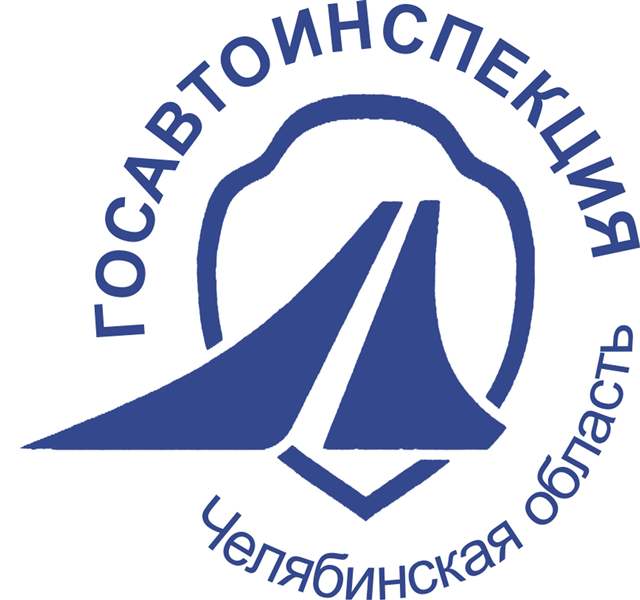 